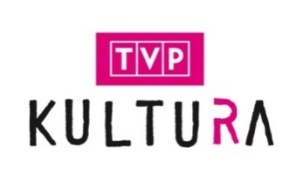 Jesień 2019 w TVP Kultura Przeglądy filmów Louisa Malle’a i niemieckiego ekspresjonizmu, relacje z Warszawskiej Jesieni, Festiwalu Polskich Filmów Fabularnych w Gdyni i innych ważnych kulturalnych wydarzeń, wirtualne studio Informacji Kulturalnych, stałe i dogodne godziny pasm oraz szereg premier i nowości – jesienią TVP Kultura nadaje ton kulturalnej rozrywce.FILMKlasyka światowego kina, wybitne dzieła ostatnich lat, premiery filmowe i dokumentalne –jesienią w TVP Kultura widzowie znajdą wiele interesujących filmowych pozycji.CYKLE FABULARNEPANORAMA KINA POLSKIEGO (poniedziałek, godz. 20:30)Z okazji 80. rocznicy wybuchu II Wojny Światowej we wrześniowym cyklu Panorama kina polskiego TVP Kultura pokaże polskie filmy opowiadające o wydarzeniach tamtych czasów. Widzowie będą mieli okazję obejrzeć: „Westerplatte” (1967) Stanisława Różewicza, „Katyń” (2007) w reżyserii Andrzeja Wajdy, „Wołyń” (2016) Wojtka Smarzowskiego, „Wyklęty” (2017) Konrada Łęskiego i „Letnie przesilenie” (2014) Michała Rogalskiego. LEKKIE OBYCZAJE (wtorek, ok. godz. 22:30)We wtorki wciąż panować będą Lekkie obyczaje, czyli lekkie kino obyczajowe, w ramach którego pokazane zostaną m.in.: obsypany nagrodami „Wpływ księżyca” (1987) Normana Jewisona z uhonorowaną Oscarem i Złotym Globem Cher oraz Nicholasem Cage’em,  „Jak uratowałem Kanadę” (2015) – polityka w krzywym zwierciadle w reżyserii Philippe Falardeau, a także nagrodzone na festiwalach w Wenecji i Valladolid „Zwariować ze szczęścia” (2016) w reżyserii Paolo Virziego. MŁODA POLSKA (wtorek, godz. 00:30)We wtorki po północy TVP Kultura zaprosi na cykl Młoda Polska, w którym zaprezentowane zostaną fabularne i dokumentalne filmy krótkometrażowe młodych twórców – studentów i absolwentów najważniejszych polskich szkół filmowych. Widzowie będą mogli premierowo obejrzeć m.in.: „Granicę” (2016) Bartosza Brzezińskiego, „Stację” (2018) Arkadiusza Bartosiaka, „Bogdana i Różę” (2017) Mileny Dutkowskiej i „Apokalipsę” (2016) Justyny Mytnik.  NA WSCHÓD OD HOLLYWOOD (środa, godz. 20:30)W środowe wieczory TVP Kultura będzie kontynuować filmową podróż Na wschód od Hollywood, czyli przegląd produkcji spoza amerykańskiego mainstreamu. W ramach pasma będzie można zobaczyć m.in.: argentyńskiego kandydata do Oscara film „Honorowy obywatel” (2016) w reżyserii Gastóna Duprata i Mariano Cohna, „Nauczycielkę” (2016)  Jana Hřebejka czy – nagrodzony kilkunastominutową owacją na stojąco podczas festiwalu w Cannes obrazu „Nie jestem czarownicą” (2017) Rungano Nyoni. CZWARTKOWY KLUB FILMOWY (CKF)Wytrawni znawcy kina i wszyscy amatorzy dobrego filmu jak zwykle znajdą wiele interesujących tytułów w Czwartkowym Klubie Filmowym (godz. 20:30). Każdy miesiąc poświęcony będzie konkretnemu tematowi: artyście, gatunkowi filmowemu lub wybranemu okresowi w historii kinematografii.We wrześniu TVP Kultura przygotowała przegląd filmów Louisa Malle’a. Widzowie będą mieli okazję zobaczyć: „Windą na szafot” (1957),  „Do zobaczenia chłopcy” (1987), „Zazie w metrze” (1960) i „ Milou w maju” (1992).W październiku zapraszamy na 100 lat niemieckiego ekspresjonizmu. TVP Kultura pokaże: „Gabinet doktora Caligari” (1920) Roberta Wiene’a, „Portier z Hotelu Atlantic” (1924) i „Faust” (1926) Friedricha Wilhelma Murnau’a a także filmy Fritza Langa „Nibelungi: Śmierć Zygfryda/Zemsta Krymhildy” (1924) i „Metropolis” (1927).W listopadzie na antenie TVP Kultura przeniesiemy się do Kraju Kwitnącej Wiśni. W ramach prezentacji filmów legendarnego studia Ghibli zaprezentujemy japońską interpretację słynnych powieści i opowiadań:  When Marnie Was There autorstwa Joan G. Robinson („Marnie. Przyjaciółka ze snów” (2014)), japońskiej opowieści z okresu Heian (X w.) pt.: Opowieść o zbieraczu bambusa („Księżniczka Kaguya” (2013)) oraz „Pożyczalskich” Mary Norton jako „Tajemniczy świat Arrietty” (2010). WIECZÓR KINOMANA  (piątek, godz. 20:30)W piątkowe wieczory TVP Kultura zaprasza na kolejne Wieczory kinomana, w ramach których zostaną wyemitowane m.in.: pełnometrażowa malarska animacja „Twój Vincent” (2017) – Doroty Kobieli i Hugha Welchmana, „Julieta” (2016) Pedro Almodovara, czy opowieść o życiu jednego najsłynniejszych podróżników i badaczy mórz Jacquesa-Yvesa Cousteau „Odyseja” (2016) w reżyserii Jérôme’a Salle z Lambertem Wilsonem i Audrey Tatou w głównych rolach.BILET DO KINA (sobota, godz. 20:30)W soboty widzowie TVP Kultura otrzymają specjalny Bilet do kina upoważniający do wstępu na filmy, które w ciągu ostatnich paru lat gościły w kinach studyjnych z popularnym repertuarem. W ramach pasma pokazane zostaną m.in.: „La La Land” (2016) Damiena Chazelle’a, nagrodzony czterema Oscarami „Birdman” (2014) Alejandro G. Iñárritu z Michaelem Keatonem w roli głównej, czy „Boska Florence” (2016) Stephena Frearsa z niezapomnianą kreacją Meryl Streep.SEANS KULTOWY (sobota, ok. godz. 23:30)W soboty przed północą TVP Kultura zaprosi na filmy, które na zawsze wpisały się w zbiorową wyobraźnię. Dzieła ponadczasowe, które nie straciły swojego przesłania i charakteru, mimo zmieniających się trendów i chwiejnych gustów odbiorców. Widzowie będą mogli obejrzeć: „Pluton” (1986) Oliviera Stone’a, „Dobry, zły i brzydki” (1966) Sergio Leone’a, „Robocop” (1987) Paula Verhoevena, „Opętanie” (1981)  Andrzeja Żuławskiego.FILMY ANIMOWANEW jedynym w polskiej telewizji paśmie prezentującym osiągnięcia polskich i zagranicznych animatorów TVP Kultura premierowo pokaże filmy krótko i długometrażowe. TERAZ ANIMACJE! (piątek, godz. 00:00)W piątkowe późne wieczory widzowie będą mieli okazję zobaczyć krótkometrażowe animacje, między innymi „Bloeistraat 11” (2018) w reżyserii Nienke Deutz – piękną opowieść o dojrzewaniu, rywalizacji i wzajemnym zrozumieniu nagrodzoną podczas 42. MFF w Annecy, „XOXO Pocałunki i uściski” (2016) Wioli Sowy o emocjonalnych relacjach damsko – męskich, animowany dokument poświęcony młodemu amerykańskiemu  bluesmenowi Grantowi Sabinowi „One after the Other” (2018) Nicolasa Pegona, a także wyróżniony na wielu europejskich festiwalach filmów animowanych, thriller „W mgnieniu oka” (2018) Kiany Naghshineh.SOBOTA Z ANIMACJĄ (sobota, godz. 12:00)W jesienne soboty TVP Kultura zaprosi dużych i małych na długometrażowe seanse filmów animowanych. Pokażemy premiery i przypomnimy perełki z telewizyjnego archiwum. Widzowie obejrzą między innymi historię o starszej pani, która zostaje na peronie w nadmorskim kurorcie po tym, jak ostatni pociąg opuścił stację - „Louise nad morzem” (2016) w reżyserii Jean-François Laguionie, „Nazywam się Cukinia” (2016) Claude’a Barrasa o przyjaźni w domu dziecka, animowaną wyprawę na biegun śladami dziadka podróżnika „Daleko na północy” (2015) Rémiego Chayé i „Małego Księcia” (2015) Marka Osborne’a, inspirowanego ponadczasową opowieścią Antoine’a de Saint-Exupéry’ego.CYKLE  DOKUMENTALNEWIĘCEJ NIŻ FIKCJA (poniedziałek, ok. godz. 22:30)W poniedziałkowe wieczory w paśmie Więcej niż fikcja TVP Kultura pokaże premiery wybranych dokumentów z Polski i ze świata, m.in.: opowiadający historię powstania polaroidów „Subito – Instant Photography” (2018) – Petera Volkarta czy  „Maszyna do pisania” (2016) w reżyserii Douga Nichola o ludziach, którzy nadal używają maszyn do pisania, jak Tom Hanks.SZTUKA W DOKUMENCIE (wtorek, godz. 13:15)We wtorkowe wczesne popołudnia, dla wszystkich zainteresowanych sztuką TVP Kultura przygotowała cykl Sztuka w dokumencie, w którym widzowie obejrzą  m.in.: trzyodcinkowe serie o Sztuce Niemiec, Francji, Hiszpanii i Rosji, a także „Neon” (2014) film Erica Bednarskiego o warszawskich neonach, czy „Granatowy zeszyt” (2013) Nataszy Ziółkowskiej–Kurczuk opowiadający o muzyce Witolda Lutosławskiego.NOCNY DOKUMENT (wtorek,  godz. 01:00)W paśmie Nocny dokument TVP Kultura pokaże filmy, które nie unikają podejmowania trudnych tematów i współczesnych problemów zmieniającego się świata. Widzowie obejrzą m.in.: „Tak daleko, tak blisko” (2014) Anny Kuśmierczyk, „Ikonę” (2016) Wojciecha Kasperskiego, czy „Naukę chodzenia” (2016) Marcina Kopcia. ZIEMIA PLANETA LUDZI (środa, godz. 23:00)W cyklu Ziemia planeta ludzi TVP Kultura zaprezentuje dokumenty opowiadające o związku człowieka z naturą. Widzowie będą mogli zobaczyć premierowo niezwykłe filmy: podróżniczy dokument „Zink. Podróż” (2018) w reż. Segis Monsó Agorrety i Xabiera Hernaiz Gomary, „Miasto duchów” (2017) Matthew Heinemana opowiadający o syryjskich dziennikarzach, czy „Desert Coffee” (2017) w reżyserii Mikaela Lypińskiego. PORTRETY (czwartek,  godz. 23:45)W czwartkowym cyklu Portrety TVP Kultura pokaże filmy dokumentalne poświęcone najwybitniejszym postaciom świata sztuki i życia publicznego. Widzowie będą mieli okazję obejrzeć m.in.: „Alfabet Greenewaya” (2017) w reżyserii Saskii Boddeke, „Tati Express” (2015) Emmanuela Leconta i Simona Wallona, a także „Hitchcock/ Truffaut” (2015) w reżyserii Kenta Jonesa. BOHATERKIW grudniowym cyklu Bohaterki TVP Kultura zaprasza na przegląd filmów o kobietach, które mają odwagę mówić własnym głosem. Widzowie zobaczą premierowe filmy: „Poetka z Arabii” (2017) w reżyserii Stefanie Brockhaus i Andreasa Wolfa, „To ja Malala” (2016) Davisa Guggenheima i „Westwood: punkówa, ikona, aktywistka” (2018) Lorny Tucker.DOKUMENT.PL (niedziela, godz. 23:15)W  niedzielnym paśmie dokumentalnym Dokument.pl widzowie TVP Kultura będą mieli możliwość premierowego obejrzenia uznanych w Polsce i na świecie filmów polskich dokumentalistów, m.in. obraz „Z dala od orkiestry” (2017) poświęcony pamięci poety i pisarza Zygmunta Lubicz Zaleskiego w reżyserii Rafaela Lewandowskiego czy „Dyrekcja” (2018) Grażyny Stankiewicz, opowiadający historię jednej z największych realizacji urbanistyczno-architektonicznych II RP.PROGRAM O FILMIEDRANIE W KINIEDwie osobowości i dwa spojrzenia na kino – jesienią Krzysztof Kłopotowski i Jakub Moroz wracają, aby poprowadzić na antenie TVP Kultura recenzencki magazyn filmowy Dranie w kinie. W każdą sobotę po 22:00 omówią najciekawsze premiery, wezmą na warsztat zarówno tytuły reprezentujące kino artystyczne, jak i mainstreamowe.                                                           MUZYKA62. MIĘDZYNARODOWY FESTIWAL MUZYKI WSPÓŁCZESNEJ „WARSZAWSKA JESIEŃ” 20 września 2019 roku rozpocznie się 62. Międzynarodowy Festiwal Muzyki Współczesnej „Warszawska Jesień”. Oprócz relacji z corocznego muzycznego święta, TVP Kultura przygotowała na antenie szereg pozycji związanych z Festiwalem. „Droga między nutami” – premierowy film dokumentalny poświęcony wybitnemu kompozytorowi i pedagogowi Zygmuntowi Krauzemu – twórcy muzyki przestrzennej i unistycznej, której zasady opierają się na teorii zaczerpniętej z malarstwa Władysława Strzemińskiego (premiera, 18 września, godz. 18:00).Koncert z Hali Najwyższych Napięć Instytutu Energetyki – zarejestrowane podczas Festiwalu „Warszawska Jesień” w 2005 roku widowisko, w którym obok dźwięku instrumentalnego istotnymi elementami są przestrzeń, obraz i dźwięk elektroakustyczny. W koncercie utworów Krzysztofa Knittla i Ewy Trębacz wzięła udział Polska Orkiestra Radiowa pod dyrekcją Daniela Gazon oraz Steven Shick (perkusja) i zespół Kwartludium oraz artysta video Miłosz Łuczyński i artysta audio Jacek Partyka (20 września, godz. 13:20).„Bildbeschreibung” – premierowo w TVP Kultura skomponowana przez Agatę Zubel forma operowa na dwa głosy, zespół instrumentalny i elektronikę do tekstu Heinera Müllera”. Opera zarejestrowana została przez Telewizję Polską, podczas polskiej premiery na ubiegłorocznym festiwalu „Warszawska Jesień”. Kompozytorka, będąca również wybitną wokalistką, wystąpi w solowej partii sopranowej (premiera, 24 września, godz. 00:50). Z myślą o miłośnikach twórczości Agaty Zubel TVP Kultura przypomni również odcinek programu „Scena klasyczna” z jej udziałem (19 września, godz. 22:55).„Audycja V” – premierowo na naszej antenie utwór Andrzeja Krzanowskiego „Audycja V” przekracza ramy koncertu, widowiska teatralnego, poematu choreograficznego i projekcji multimedialnej stanowiąc swoistą meta-formę łączącą słowo, dźwięk, światło, taniec, multimedia, elementy happeningu i interakcję z publicznością. Wśród wykonawców zarejestrowanego podczas ubiegłorocznej „Warszawskiej Jesieni” koncertu, widzowie usłyszą i zobaczą m.in. Joannę Freszel, Przemysława Stippę, Jerzego Głybina, Karola Urbańskiego, solistów zespołu Camerta Silesia, Balet Opery na Zamku w Szczecinie oraz Orkiestrę Muzyki Nowej pod dyrekcją Szymona Bywalca (premiera, 25 września, godz. 1:05).„Penderecki. Droga przez labirynt” – film o Krzysztofie Pendereckim nie jest dokumentem biograficznym – jest to raczej próba zbadania, poprzez medium filmowe, różnych pasji kompozytora: muzyki, botaniki, filozofii, rodziny. To osobisty, intymny i zabawny portret, który oferuje niezwykłą możliwość wglądu w świat człowieka, którego muzyczne i towarzyskie powiązania łączą Wschód z Zachodem, tradycję z nowoczesnością. Kamera zabiera nas w podróż przez rok życia Maestro (25 września, godz. 00:50).KULTURA NA ŻYWO (premiera, 15 września godz. 20:00)Koncerty z cyklu „Kultura na żywo” to organizowane przez TVP Kultura wyjątkowe, comiesięczne wydarzenia muzyczne, w których w niekonwencjonalny sposób mieszać się będą style, gatunki i działania artystyczne. Jednym ze stałych elementów programu będzie zaproszenie publiczności do czynnego udziału przy wybranych wykonaniach. Na pierwszym powakacyjnym koncercie wystąpi Agata Zubel – światowej sławy polska kompozytorka i wokalistka znana z niestandardowej skali głosu i wykorzystywania go w sposób łamiący stereotypy.FILMY DOKUMENTALNE – MUZYKA KLASYCZNA (premiera, środa ok. godz. 13:00 i ok. godz. 18:00)W paśmie prezentowane są sylwetki najwybitniejszych kompozytorów, muzyków, tancerzy i śpiewaków oraz historie związane z najsłynniejszymi scenami świata, jak Opera Paryska czy brukselska La Monnaie. Z myślą o widzach pasjonujących się baletem TVP Kultura przygotowała premierowy, czteroodcinkowy serial „The Bolshoi” o młodej dziewczynie z prowincji i jej marzeniu o zostaniu primabaleriną słynnego rosyjskiego teatru. FILMY I CYKLE DOKUMENTALNE – MUZYKA ROZRYWKOWA (piątki, ok. godz. 22:30 i soboty ok. godz. 19:00)Dokumentalne cykle prezentujące klasykę rocka, soulu, popu, r&b, jazzu i folku oraz sylwetki najwybitniejszych przedstawicieli gatunków. Bohaterami premierowych filmów będą m.in. Freddie Mercury i The Beatles, a także legendarne wytwórnie płytowe i wydawnictwa, takie jak magazyn „Rolling Stone”. Muzyce świata poświęcony będzie serial dokumentalny „Sami Yaffa – Soundtracker”, w którym gwiazda fińskiego rocka odkrywa muzykę różnych kultur – od Nowego Jorku, przez Serbię, Brazylię, Etiopię, Indie, po Indonezję. Antena przypomni również serie „Ewolucja hip-hopu”, „Brian Johnson – życie w trasie”, „Fabryka hitów”, „Legendy rocka”, „Ikony muzyki” i „Za młodzi na śmierć”. SCENA KLASYCZNA (premiera, czwartki od 12 września, godz. 22:40)Jesienią na Scenie Klasycznej TVP Kultura wystąpią nagradzani w kraju i zagranicą utalentowani polscy muzycy młodego pokolenia, którzy w swojej twórczości nawiązują do klasycznych form odczytując je współcześnie i na swój własny sposób. Widzowie będą mieli okazję zobaczyć i usłyszeć m.in. Jerycho – zespół wokalny posługujący się tradycyjnym idiomem śpiewu sakralnego, grupę RASP Lovers – laureatów drugiego miejsca w ubiegłorocznym konkursie Jazz Juniors, czy skupiający się na wykonywaniu muzyki najnowszej zespół Kwartludium. Gospodarzem programu jest Barbara Schabowska. OD UCHA DO UCHA (premiera, godz. 9:30)Od koncertów i dokumentów poprzez teatr młodego widza, operę i balet, aż po animację – w niedziele TVP Kultura zaprasza przed telewizory całą rodzinę na spotkania z wybitnymi twórcami i ich dziełami. Po wakacyjnej przerwie we wrześniu powraca na antenę cykl „Niezapomniany Leonard Bernstein – Spotkania z muzyką” zarejestrowany w latach 1958–1972 z towarzyszeniem nowojorskiej Orkiestry Symfonicznej. W każdym odcinku słynny amerykański artysta w przystępny sposób, z humorem i wrodzoną sobie charyzmą opowiada o historii muzyki i zagadnieniach z nią związanych. Część programów będzie emitowana po raz pierwszy w historii polskiej telewizji.Po każdym spotkaniu z Leonardem Bernsteinem TVP Kultura zaprasza na drugą część klasycznego rodzinnego przedpołudnia, w którym widzowie będą mieli okazję obejrzeć m.in. widowiska baletowe, w tym premierową „Małą Syrenkę”, „Dziadka do orzechów”, operę dziecięcą Krzysztofa Pendereckiego i Marka Stachowskiego „Najdzielniejszy z rycerzy” wystawioną w 2018 roku na scenie Opery Wrocławskiej, przedstawienia teatralne na podstawie najpiękniejszych baśni, wierszy i powieści dla młodych czytelników oraz francuskie muzyczne filmy animowane „Cztery pory roku Antoine’a” oraz „Piotruś i wilk”. WIDOWISKA OPEROWEMiłośników wielkich kompozytorów, wspaniałych głosów i widowisk z najlepszych sal koncertowych świata TVP Kultura zaprasza w niedzielne popołudnia oraz w każdy ostatni wtorek miesiąca, na pasmo klasyczne, w ramach którego wyemitowane zostaną m.in. przedstawienia „Łucja z Lammermooru” Gaetana Donizettiego z Royal Opera House (2016), „Wozzeck” Albana Berga z festiwalu w Salzburgu (2017), „Cyrulik sewilski” Gioacchina Rossiniego z Opery Paryskiej (2014), „Wesoła Wdówka” Franciszka Lehára z Semperoper w Dreźnie (2007), „Hamlet” Franca Faccio z Bregenz Festival 2016 i „Joanna d’Arc” Giuseppe Verdiego z Teatro Farnese w Parmie w reżyserii Petera Greenawaya (2016).KLASYCZNE PORANKITeledyski z muzyką klasyczną będą niezmiennie gościły na antenie TVP Kultura od wtorku do piątku od godz. 7:00 do 8:00. Widzowie będą mogli obejrzeć m.in. animowane miniatury muzyczne, fragmenty występów i koncertów. PASMO DJ-SKIE (piątki, ok. godz. 4:30)Cykl prezentujący artystów i Dj-ów zarówno krajowej, jak zagranicznej sceny elektronicznej. W ramach serii zaplanowane są produkowane i rejestrowane przez TVP Kultura wydarzenia w niebanalnych miejscach oraz koncerty zagranicznych gwiazd, jak Nicola Cruz, Derrick Carter oraz Vitalic. PASMO Z KLASYKĄ POLSKIEJ PIOSENKI (sobota, godz. 7:30)W sobotnie poranki TVP Kultura zaprasza na na nostalgiczną podróż do lat 60. i 70. XX wieku, czyli złotej ery polskiej piosenki. Będą to archiwalne koncerty, benefisy i programy z udziałem takich gwiazd jak: Seweryn Krajewski, Anna German, Ewa Bem, Wanda Warska, Czesław Niemen, Ewa Demarczyk, Irena Kwiatkowska, Alicja Majewska, Włodzimierz Korcz, Hanka Bielicka, Irena Santor, Jerzy Połomski czy Bohdan Łazuka.  KONCERTY ROCKOWE (premiera, sobota ok. godz. 22:00)W sobotnie wieczory po godz. 22:00 TVP Kultura zaprasza na premierowe koncerty największych gwiazd rocka i muzyki alternatywnej. Widzowie będą mieli okazję zobaczyć legendarne widowiska i kameralne występy m.in. Nicka Cave’a & The Bad Seeds, Beth Ditto oraz grup The Dillinger Escape Plan, Jefferson Starship, Dire Straits i Smashing Pumpkins.PIOSENKI Z TEKSTEM (środy, ok. godz. 13:00)Pasmo prezentujące archiwalne gale Przeglądów Piosenki Aktorskiej we Wrocławiu, koncerty z utworami polskich i zagranicznych bardów, takich jak: Leonard Cohen, Włodzimierz Wysocki, Bułat Okudżawa, Jonasz Kofta, Wojciech Młynarski, Jacek Kaczmarski, Agnieszka Osiecka oraz klasykę piosenki kabaretowej („Kabaret Starszych Panów”, Julian Tuwim, kabaret „Perskie oko”) i poetyckiej w wykonaniu artystów Piwnicy pod Baranami.  KONCERTY Z MUZYKĄ KLASYCZNĄ (piątki, ok. godz. 13:00)W każde piątkowe popołudnie TVP Kultura zaprasza melomanów na koncerty muzyki klasycznej i filmowej z cyklu BBC Proms czy Hollywood in Vienna. Będzie to okazja do wysłuchania utworów najwybitniejszych kompozytorów w wykonaniu światowej klasy orkiestr i instrumentalistów. KONCERTY Z MUZYKĄ JAZZOWĄ (środy, ok. godz. 00:00)Jesienią TVP Kultura zaprasza w środy na nocne pasmo dla miłośników jazzu. Na antenie zagoszczą gwiazdy z najwyższej półki, m.in. Ella Fitzgerald, Frank Sinatra czy Antonio Carlos Jobim, wybitni współcześni muzycy, jak gitarzysta Marek Napiórkowski,  kontrabasista Avishai Cohen, perkusista Jeff Tain Watts i basista Joe Martin. Nie zabraknie także zapisów koncertów z ważnych festiwali, jak Jazz à Vienne i Nice Jazz Festival z projektem Woman to Woman i udziałem Becca Stevens Band. Miłośnicy polskiego jazzu będą mogli obejrzeć również Galę Konkursu im. Zbigniewa Seiferta oraz koncert z cyklu Młody polski jazz. SCENA ALTERNATYWNA (premiera, niedziele od 22 września, ok. godz. 23:00)W nowym sezonie programu prezentowane są nowe zjawiska szeroko rozumianej polskiej sceny niezależnej. Każdy występ artysty poprzedzony jest krótką rozmową prowadzoną przez gospodarza programu Marka Horodniczego. W programie wystąpi m.in: wrocławski septet jazzowy z Wrocławia EABS, czyli Electro - Acoustic Beat Sessions, Bisz/Radex, Warszawska Orkiestra Rozrywkowa, Bastard Disco i Bitamina. SZLAKIEM KOLBERGA (premiera, soboty od 21 września, godz. 14:15)Cykl dokumentalny będący zapisem niezwykłych spotkań gwiazd muzyki rozrywkowej, poważnej i alternatywnej z wybitnymi polskimi muzykami ludowymi. Każdy odcinek to muzyczna wyprawa w inny region Polski. Tym razem w trasę wyruszą m. in.: Bednarek, Rosalie, Izabela Trojanowska i Anita Lipnicka. ANTYFONIE (premiera, co drugą sobotę od 9 września, ok. godz. 23:00)Cykl tworzący panoramę zjawisk i postaw twórczych związanych z rozwojem, ewoluowaniem i stanem bieżącym rodzimej sceny muzyki eksperymentalnej. Bohaterami premierowych odcinków będą m.in. Małe Instrumenty, Czarny Latawiec,  Gerard Lebik, Julek Płoski, Paszka (Szymon Sapalski), Mateusz Wysocki i Paweł Dunajko. Emisja w co drugi poniedziałek od 9 września o godz. 23:05.TEATRW ramówce jesiennej wtorkowe spektakle teatralne i opery będą emitowane o godz. 20:30.PREMIERYNa antenę TVP Kultura wraca cykl Scena Monodramu,  w ramach którego raz w miesiącu przedstawione zostaną premierowe spektakle „teatru jednego aktora”, w wykonaniu zarówno wybitnych, doświadczonych artystów, jak talentów młodszego pokolenia. Każdy spektakl poprzedzony będzie rozmową z twórcami. Premiery monodramów zaplanowane są na każdy pierwszy wtorek miesiąca. „Szekspir forever!” 10 września, godz. 20:30. Emisja poprzedzona wstępem.Wirtuozerski popis aktorskiego i reżyserskiego warsztatu w wykonaniu Andrzeja Seweryna, który przygotował ten spektakl z okazji jubileuszu 50-lecia swojej pracy artystycznej. Wcielając się w Hamleta, Henryka V, Falstaffa, Ryszarda III, a także w Ariela, Lady Makbet i Julię aktor wydobywa piękno i mądrość poezji Szekspira. Ukazuje też najważniejsze tematy twórczości angielskiego pisarza: zazdrość i zdradę, pragnienie władzy, miłość, samotność i szaleństwo zmysłów. „Clarissima” Emisja: 1 października, godz. 20:30. Emisja poprzedzona wstępem.Monodram  oparty na tekście Justyny Bargielskiej o żonie niemieckiego kompozytora Roberta Schumanna – jednego z najbardziej wpływowych twórców epoki romantyzmu. Reżyser Tomasz Cyz powierzył rolę Aleksandrze Juście, której na scenie towarzyszy pianista Marek Bracha. Premiera spektaklu odbyła się w 2014 roku w Teatrze Witkacego w Zakopanem w ramach Festiwalu Muzyka na Szczytach.WTORKOWY TEATR TELEWIZJITVP Kultura sięgnie też do znakomitych przedstawień z archiwum Teatru Telewizji. Będą wśród nich pozycje związane z rocznicami i jubileuszami. W 80. rocznicę śmierci Stanisława Ignacego Witkiewicza (17 września) antena przypomni spektakl „Grzebanie”, wktórym przeplata się twórczość i biografia Witkacego. W przedstawieniu wyreżyserowanym przez  Jerzego Jarockiego zagrali m.in. Jan Frycz i Dorota Segda, a muzykę skomponował Stanisław Radwan. Z kolei 80. urodziny Janusza Gajosa TVP Kultura uczci sztuką „Bigda idzie!” w reżyserii Andrzeja Wajdy (24 września). Z okazji 50-lecia pracy artystycznej Jerzego Treli zaplanowana jest „Rodzina” Antoniego Słonimskiego w reż. Kazimierza Kutza z rolą jubilata (15 października). W związku z 100. rocznicą urodzin Ryszardy Hanin pokazany zostanie jej monodram „Przyjechała Żydówka” według tekstu Anny Strońskiej, a z okazji stulecia urodzin Henryka Tomaszewskiego, twórcy Pantomimy Wrocławskiej, w listopadzie antena przypomni widowisko „Kaprys” według sztuki Gerharda Hauptmanna.W każdy ostatni wtorek miesiąca miejsce spektaklu teatralnego zajmie przedstawienie operowe. Premierowo TVP Kultura pokaże m.in. „Łucję z Lammermoor” Gaetana Donizettiego z Royal Opera House w Londynie, operę „Wozzeck” Albana Berga zarejestrowaną podczas festiwalu w Salzburgu oraz produkcje operowe z The Metropolitan Opera.LEGENDY POLSKIEGO TEATRUW  poniedziałki o godz. 18:00 kontynuowany będzie cykl Legendy polskiego teatru, prezentujący życie i twórczość wybitnych artystów, którzy zapisali się w historii polskiego teatru po II wojnie światowej. Na cykl złożą się filmy dokumentalne z archiwum Telewizji Polskiej. W tym sezonie zaprezentowane zostaną sylwetki takich wybitnych polskich aktorów, jak Gustaw Holoubek, Zbigniew Zapasiewicz, Marek Walczewski, Danuta Szaflarska, Irena Kwiatkowska, Ryszarda Hanin, Halina Mikołajska, Kalina Jędrusik, Krystyna Feldman, Elżbieta Czyżewska i Tadeusz Łomnicki.SZTUKI WIZUALNEKTÓRĘDY PO SZTUKĘ – nowy sezon (premiera: dwa razy w miesiącu, poniedziałek, po godz. 19:15)W szóstym sezonie cyklu „Którędy po sztukę” TVP Kultura zaprezentuje widzom jedną z najważniejszych kolekcji sztuki w Polsce – Muzeum Narodowego w Krakowie, które 7 października będzie obchodziło 140. rocznicę powstania – z tej okazji opowiemy o pierwszym obiekcie, który trafił do jego kolekcji, czyli słynnych „Pochodniach Nerona” Henryka Siemiradzkiego. Z kolei analiza arcydzieła Leonarda da Vinci „Dama z Gronostajem” wpisze się w obchody 500 rocznicy śmierci geniusza renesansu. Wybitni kuratorzy związani z Muzeum będą w programie opowiadać również o najnowszych nabytkach w kolekcji, jak obraz Romana Opałki czy Marcina Maciejowskiego. PERFORMANCE  (premiera: sobota, ok. godz. 02:00)Unikatowe przedsięwzięcie artystyczno-edukacyjne. W jego ramach prezentowane są dokumentacje i rejestracje działań efemerycznych współczesnych twórców. Zapisy filmowe z festiwali i wydarzeń organizowanych przez instytucje i stowarzyszenia z całej Polski. Zapisy działań klasyków jak i młodego pokolenia artystów. To jedyna okazja do poznania i skonfrontowania się z tą dziedziną sztuki tak szerokiego grona odbiorców. Jednocześnie swoisty eksperyment w medium telewizyjnym – emitowania w całości i bez komentarza trudnego, ale zarazem wizualnie i intelektualnie frapującego widowiska.PORTRETY I REPORTAŻE (premiera: środa, godz. 19:30)Od października w środy o 19:30 TVP Kultura kontynuować będzie regularne spotkania z artystami sztuk wizualnych. Jesienią w cyklu „Portrety” antena pokaże sylwetkę m.in. Janka Simona, którego głośną wystawę w warszawskim Zamku Ujazdowskim można było oglądać w tym roku, a także Teresy Murak, jednej z najważniejszych polskich artystek XX wieku. Z kolei seria reportaży przedstawi widzom nowo otwarte wystawy, jak „Nigdy więcej wojny” w Muzeum nad Wisłą, czy planowaną w listopadzie prezentację dzieł Augusta Zamoyskiego w warszawskim Muzeum Literatury. Przybliżając najciekawsze nazwiska artystów i ich najnowsze prace, reportaż „Świeża farba” opowie o nowej fali malarstwa w Polsce.                                                        PUBLICYSTYKAStawiając na wszechstronną informację o wydarzeniach kulturalnych, kreowanie i prezentację dokonań artystycznych, TVP Kultura jesienią kontynuuje produkcję znanych i lubianych programów publicystycznych, m.in. tych powstałych we współpracy z takimi instytucjami, jak Filmoteka Narodowa – Instytut Wizualny, Narodowe Centrum Kultury, Instytut Książki i Instytut Adama Mickiewicza.INFORMACJE KULTURALNE (premiera na żywo: poniedziałek – piątek, godz. 20:00 + powtórki)Jesienią „Informacje Kulturalne” będą emitowane na żywo od poniedziałku do piątku, w wydłużonym czasie – 20 minut. Program będzie składał się z dwóch elementów: części informacyjno-magazynowej (czas trwania: ok. 12 minut) oraz pogłębionej rozmowy w studiu. W nowej odsłonie „Informacje Kulturalne” będą nadawane „na żywo” w nowym, specjalnie zaprojektowanym studiu wirtualnym. Pierwsze wydanie programu ze studia wirtualnego: 9 września.STUDIO KULTURA-ROZMOWY (premiera: poniedziałek – piątek, godz. 08:15, + powtórka godz. 13:00)Krótkie poranne rozmowy o literaturze, sztuce, muzyce i najciekawszych zjawiskach kulturalnych w Polsce i na świecie. Także ten program jesienią pojawi się w nowym studiu wirtualnym. Start: 9 września.ONE. KOBIETY KULTURY (premiera: sobota, ok. godz. 15:00 + powtórka) Pisarz Łukasz Orbitowski kontynuuje swoje spotkania z kobietami ważnymi dla polskiej kultury. Bohaterkami programu będą  zarówno wielkie gwiazdy, jak artystki, które dopiero zaczynają realizować swoją twórczą wizję i wyznaczać nowe trendy.  W rozmowach nie zabraknie zaskakujących pytań – znaku rozpoznawczego prowadzącego. Premiera pierwszego odcinka nowej serii zaplanowana jest na 7 września. Program będzie emitowany w wersji z tłumaczeniem na język migowy.KOŁO PIÓRA (premiera: czwartek, ok. godz. 22:15 + powtórka)Drugi sezon cotygodniowego programu poświęconego polskiej literaturze. Mariusz Cieślik – dziennikarz, prozaik i satyryk -  zaprasza do studia pisarzy i specjalistów, aby porozmawiać o tym wszystkim, co na rynku wydawniczym ważne i ciekawe. Ważne rocznice, wznowienia i przekłady będą doskonałą okazją, aby dzieła, które zapisały się już w historii literatury, odkryć na nowo. W każdym programie widzowie usłyszą najciekawsze fragmenty książek w wykonaniu znanych polskich aktorek i aktorów. Premiera pierwszego odcinka nowej serii zaplanowana jest na 12 września. Program będzie emitowany w wersji z tłumaczeniem na język migowy.KRONOS (premiera: dwa razy w miesiącu, poniedziałek, po godz. 22:30 + powtórka wtorek ok. godz. 19:20)Program filozoficzny i społeczny. Łączy tematykę wymagającą namysłu, nierzadko kontrowersyjną, z kulturalnym i nieagresywnym modelem debaty. Prowadzący: prof. Piotr Nowak - zastępca redaktora naczelnego kwartalnika „Kronos”. Premiera pierwszego odcinka nowego sezonu zaplanowana jest na 16 września.PEGAZ  (premiera: środa, ok. godz. 22:30 + powtórka) „Pegaz” to rodzaj przewodnika po najważniejszych wydarzeniach i zjawiskach w kulturze. To już kolejny sezon programu realizowany przez OTV Wrocław. W każdym odcinku gośćmi są znani artyści, antropologowie kultury, filozofowie, socjolodzy czy etnografowie, którzy z prowadzącym rozmawiają na aktualne tematy. Prowadzą na zmianę Barbara Schabowska i Krzysztof Koehler. Pierwszy odcinek nowego sezonu TVP Kultura wyemituje 11 września.TYGODNIK KULTURALNY (premiera: piątek, ok. godz. 23:30 + powtórka)Subiektywny magazyn podsumowujący najważniejsze zjawiska ze świata kultury i sztuki. Wybitni krytycy i znawcy sztuki rozmawiają o najciekawszych wydarzeniach ze swoich dziedzin. Program wraca na antenę 13 września.WYDARZENIE AKTUALNE (premiera: sobota  ok. godz. 11:15)Reportaże, relacje z wydarzeń kulturalnych, wywiady z twórcami kultury, artystami, reżyserami czy pisarzami. W paśmie emitowane są również materiały produkowane przez OTV.POMNIKI KULTURY – SZLAKIEM MIEJSC NIEZWYKŁYCH (premiera: niedziela godz. 17:00, powt. poniedziałek, godz. 08:00) Na antenę TVP Kultura wraca przygotowany we współpracy z Narodowym Instytutem Dziedzictwa program prezentujący najciekawsze pomniki i zabytki polskiej kultury. W nowym sezonie widzowie lepiej poznają Krasiczyn, Przemyśl, Sandomierz i Tyniec. Pierwszy odcinek serii zostanie wyemitowany 8 września.TRZECI PUNKT WIDZENIA (premiera niedziela ok. godz.22:45 + powtórka poniedziałek ok. godz. 19:25)Trzy najciekawsze, najbardziej frapujące, najbardziej kontrowersyjne wydarzenia mijającego tygodnia oczami trzech filozofów: Dariusza Karłowicza, Marka Cichockiego i Dariusza Gawina. Premiera pierwszego odcinak nowego sezonu zaplanowana jest na 8 września.NIEDZIELA Z… (premiera: niedziela, godz. 17:15)Cotygodniowe spotkania z wybitnymi twórcami polskiej kultury, połączone z prezentacją ich dorobku. Do studia zapraszani są ważni dla bohatera goście: rodzina, przyjaciele i współpracownicy. Prowadzą na zmianę Agnieszka Szydłowska i Marta Perchuć - Burzyńska. Po emisji odcinki są dostępne na platformie www.vod.tvp.pl. Pierwszy premierowy odcinek sezonu zaplanowany jest na 1 września – będzie to „Niedziela z… twórczością Tadeusza Konwickiego”.